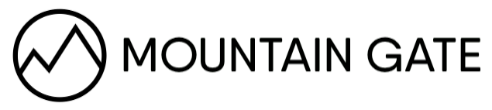 Owners’ AssociationMountain Gate HOA Meeting MinutesDate and Time:  03/13/2022, 7:00 PMLocation:  14690 SW 136th Pl. (Marrell home)Board Members Present:  Rob Marreel, Matt Kleinke, Mark Weggeland, Valerie Senff, Aaron ReiterGuests:  Jason Fehr, Barb Kleinke (ACC), Rob Grabowski (ACC) AgendaACC ChangesReview Meeting MinutesFinancial ReviewWelcome Packets - new owners?Violation UpdatesSpecial Topics / New BusinessAction Item ReviewGeneralMeeting began at 7:07 pmIntroduction of guestsRon Bohart removed as member of ACC by vote of the Board.  Jason Fehr sustained as new member of ACC.  Outlined roles and duties of ACC members. Discussion of ACC report at upcoming annual HOA meeting.Approved minutes from 02/13/23 meetingViolation Appeals Discussed email from 14985 SW Peachtree owners.  Both HOA notification letters returned by USPS as undeliverable.  Sent follow-up email on 3/12.  Response email from owner was not cordial.  Owners have issues with tree requirements, etc., but promised to make progress on some of the issues raised by the HOA.  Discussion of next steps for HOA.      FinancialsBank account values were reviewed. Everything balances out.Update: Checking = $7546.00 , Savings = $16,890.14 , CD = $20,544.83Discussion of electronic payment system.  Dues letters go out by end of March.  Dues are payable by end of May.  Will raise dues to $100 effective this year.  Will use Stripe (parent company is Square) cost is 2.99%.  Will make the surcharge for electronic payments an additional $3.00.Welcome PacketsNo homes sold in the last 30 days.CC&R Violations15412 Ashley Dr - sent letter about long term car parked in driveway.13779 SW Charleston - has a large stump on the Charleston side of the property that needs to be removed.Special Topics / New BusinessSummer Block Party - reach out to previous organizers for help.  Need to get Tarleton Ct owners to approve using the street for the party.  Will also need Washington Co. approval to close street.  Rough budget is $2,000Replacement speed sign - looking for alternatives to current system.Updated CC&R’s:  goal is to present updated CC&R’s for HOA vote by May of 2024Discussion Items from Previous MeetingsNeed to put together a plan for management/replacement of maple trees covered by CC&R’s AaronHire an arborist to review the maples in the neighborhood for overall health and feedback to board as part of the annual “tree letter”.  Budget is $600. - MarkReach out to OSU for possible source of expertise on appropriate alternatives to previously specified trees for maple replacement - Mark (https://extension.oregonstate.edu/) (https://extension.oregonstate.edu/gardening/urban-forestry) March Action ItemsGet contact info for Jason Fehr, give him access to the Google docs and HOA email - MattSend a letter to Ron Bohart informing him of the Board’s decision and thanking him for all his service - MattStart updating homeowner database in preparation for dues letters, work with Aaron when it is complete - MarkUpdate website with latest information about electronic payments - RobBe ready to stuff dues envelopes at next Board meeting - Aaronsend letter to 13779 SW Charleston - has a large stump on the Charleston side of the property that needs to be removed - MarkCC&R Update: need to discuss proposed changes with lawyer - MattConvert scanned CC&Rs to MS Word - Mark Present decision at annual meeting that the Speed and Safety Committee has been dissolved - MattNext meeting time: 7:00 pm Monday, Apr 10, 2023 at Reiter’sMeeting closed at 9:02 pm